Historically Seasoned: Spices & Herbs of UzbekistanMickey Marsee, PhDChandler-Gilbert Community CollegeMickey.marsee@cgc.edu Designed for freshman composition course at community college. These plan offers direction for 3 class meetings (75 minutes long) with homework. The final project, a group researched and written multimedia essay, may include additional days in the overall lesson (2-3 class periods for research, drafting, and revising). Learning ObjectivesAt the end of this lesson, students should be able toIdentify specific spices used in Uzbek cooking and commerceIdentify and analyze the role spices play in modern and historical UzbekistanDescribe the sensory experience of Uzbek spicesResearch and synthesize information on a single spice and explains its role in Uzbek history, culture, and cooking (including economic values, sustainability, etc)Report on a researched spice using multiple media Materials neededSample pack from a Bazaar in Uzbekistan—these spices are also available in most U.S. supermarkets. A few of these are spice mixes unique to each bazaar stand owner; the mixes are for specific foods. For the purposes of this assignment, only use single spice items. Place spice/herb in small bags or vials. Label with numbers so students do not know the name. That will be revealed to them later. 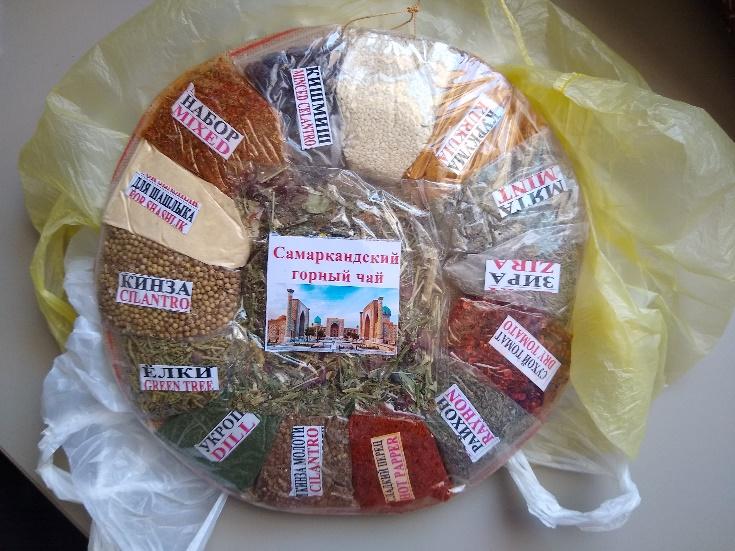 Cilantro seedsGround cilantroDillCuminMintPaprikaCayenneCinnamonBarberries Raikhon (basil- may need international market)Zhambyl (thyme)Lesson QuestionsTo what extent do spices and herbs connect to the trade history and culture of Uzbekistan? How does an olfactory experience transport us beyond a simple history lesson?What can a spice inform us or reveal about a place’s history? What can we learn from it? What surprising aspect of Uzbek culture/history does spice X reveal? (culturally, historically, economically, sustainability, environmentally) Day 1- What’s that smell? Role of smell in History Objectives:Access prior knowledge of smell observation and connection to memoryIdentify role of smell in culture/memoryDiscuss and evaluate the concept of smell in culture Slides 1-2: Group activity: Rank these AromasSlides 5-8: Role of the sense of smell in history, culture and everyday life Slide 9: Think/Pair/Share: Reflecting on the idea of smell in historySlide 10: Homework – Reading Response to the question: What role does smell play in understanding history/culture? Day 2: Experiencing the smell of UzbekistanObjectives:Review role of smell in understanding or accessing cultureDescribe a smell experienceIdentify key spices and herbs of Uzbekistan Introduce role of spices in historical trade in Central Asia/Silk RoadKey Questions:How did spices and the spice trade contribute to the interactions of people across Central Asia and the emergence of the Silk Roads?How did people’s desire for fragrant goods like spices and incense help connect people in Uzbekistan to other parts of the world?Additional resources:Online Silk Road Map - can be projected or screen-shared to show students the multiple routes making up the Silk Roads: http://www.chinatourguide.com/china_photos/Silk_Road/Maps/silk_road_entire_map.jpgInteractive Silk Road Map, could be used as starting point for extension projects https://en.unesco.org/silkroad/silkroad-interactive-mapNational Geographic Silk Road on Foot Article - interactive, lots of pictureshttps://www.nationalgeographic.org/interactive/foot-path-silk-road/Additional Reading on using the sense of smell in teaching and learning: Hacking Senses to Boost LearningSlides 12-16: Historical context of spices/herbsSlide 17: Background on UzbekistanSlide 18 (hidden) – 19: Smell experiences with spices from UzbekistanSlide 20-21: Spices and the spice bazaar in UzbekistanGuiding question in reflection time: So how did these products and smells, and others like them, help shape history?Slide 22: Homework—Using your notes from the class smelling experience, write two descriptive paragraphs: one for your favorite smell, and one for your least favorite. Begin preparing to research with your group, one spice from Uzbekistan by reading the articles below on the spice trade along the silk road. They lay a basic foundation. Write a one paragraph summary synthesizing what you learned about the spice trade from the articles. Day 3: Assigning the Spice Multimedia Essay projectObjectives:Identify for group project one of the spices from UzbekistanResearch history and use of the spice/herbSynthesize information into multimedia essay (Note: So this project obviously will take more than a day to complete; instructors can assign however many days they deem appropriate for research, drafting, workshopping and submission. )Slide 24: Review Questions from previous readings and homeworkHow does an olfactory/ smell experience transport us in a history lesson or culture?What can a spice or the spice trade inform us or reveal to us a place’s history? To what extent do spices or the spice trade connect to the history and/or culture of Central Asia or Uzbekistan?Slide 25: AssignmentFor this assignment, in groups of 3-4, you will create a multimedia essay using primary and secondary research to respond to the question: What surprising aspect of Uzbekistan history and culture does spice X reveal? (Spice X is the spice/herb your group selects from the smell experience)Students should use earlier questions to help guide their inquiry: To what extent do spices and herbs connect to the trade history and culture of Uzbekistan? How does an olfactory experience transport us beyond a simple history lesson?What can a spice inform us or reveal about a place’s history? What can we learn from it? What surprising aspect of Uzbek culture/history does spice X reveal? (culturally, historically, economically, sustainability, environmentally) Assignment requirements: (***Note: This assignment can take many forms: a report, a traditional essay, a wikipage, a podcast, a video. Part of scaffolding is to include their earlier work in describing the spice/herb in class exercise and synthesizing discussion of the role spices play overall.)Focus on one spice and on UzbekistanIncorporate a minimum of 3 media support piecesText should run approximately 750 – 1,000 words and include information about and description of the spice, its history, and its role in historic and contemporary Uzbek culture (can include economic aspects, culinary use, sustainability, globalization, etc)BibliographyAncient Sumeria To Chipotle Tacos, Cumin Has Spiced Up The World: https://www.npr.org/sections/thesalt/2015/03/11/392317352/is-cumin-the-most-globalized-spice-in-the-world Bembibre, C., Strlič, M. Smell of heritage: a framework for the identification, analysis and archival of historic odours. Herit Sci 5, 2 (2017). https://doi.org/10.1186/s40494-016-0114-1Breaking News English Lesson: Historic Smells. https://breakingnewsenglish.com/2011/201119-historic-smells.html Cook, S. (2018). Biodiversity and the future of farming. In The spice of life: the fundamental role of diversity on the farm and on the plate (pp. 10–18). International Institute for Environment and Development. http://www.jstor.org/stable/resrep16590.7EastAsiaHK. (2020, June 9). Uzbekistan - Exclusive Performance of Doira va Raqs by Tara Pandeya and Abbos Kosimov [Video]. YouTube. https://youtu.be/-Sfdw3GjgFUEden, Caroline. (2021).Samarkand: Recipes & Stories from Central Asia & The CaucasusHerz, R.S. (2002, 11 Nov). Do scents affect people's moods or work performance? Scientific American. https://www.scientificamerican.com/article/do-scents-affect-peoples/Jenner, M.S.R. (2011). Follow Your Nose? Smell, Smelling, and Their Histories. The American Historical Review, 116(2), 335–351. http://www.jstor.org/stable/23307699Khojimatov, O.K., et al. (2015). Some wild growing plants in traditional foods of Uzbekistan. Journal of Ethnic Foods, Vol. 2, Issue 1, Pages 25-28, https://doi.org/10.1016/j.jef.2015.02.005 Loewe, M. (1971). Spices and Silk: Aspects of World Trade in the First Seven Centuries of the Christian Era. Journal of the Royal Asiatic Society of Great Britain and Ireland, 2, 166–179. http://www.jstor.org/stable/25203290MM Channel. (2021, Jan 11). The spice market at Bukhara, Uzbekistan [Video]. YouTube. https://youtube.com/clip/Ugkx-nMe1YT7K2b9LL5IQDTrIabqijIaMsndPatterson, Daniel. (2016, 26 Aug) “Spices, culture and the value of cuisine.” Medium.   https://medium.com/@dcpatterson/spices-culture-and-the-value-of-cuisine-8581bebb3d3d Ray, P. S. (2016). “Silk road economic belt and the 21st century maritime silk road: Effect on global supply chains and maritime connectivity.”Proceedings of the Indian History Congress, 77, 828–834. https://www.jstor.org/stable/26552712Resource about a smell sensory project in Europe: https://odeuropa.eu/ with an excellent bibliography at: https://odeuropa.eu/publications/ Spengler III, R.N. (2020) The Silk Road Origins of the Foods We Eat. Central Asian Arecheobiology. https://robertnspengler.com/fruit-from-the-sands-the-silk-road-origins-of-the-foods-we-eat/ 